บันทึกข้อความ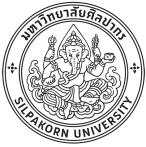 ส่วนงาน   ภาควิชา                      คณะอักษรศาสตร์  มหาวิทยาลัยศิลปากร  โทรภายใน                   .   ที่  อว 8611/-                                 วันที่                                                                         เ            เรื่อง     ขอรับเงินรางวัลสำหรับบุคลากรที่มีผลงานที่ได้รับรางวัลหรือได้รับการเชิดชูเกียรติ                      .                                ส  เรียน	คณบดีคณะอักษรศาสตร์ 	ด้วยข้าพเจ้า (นาย/นาง/นางสาว) ………………………………………………….....................….. ตำแหน่งทางวิชาการ…………………………………..ภาควิชา/หมวดวิชา………………………………………… มีความประสงค์ขอรับเงินรางวัลสำหรับบุคลากรที่มีผลงานที่ได้รับรางวัลหรือได้รับการเชิดชูเกียรติ จากหน่วยงานภายนอก โดยมีรายละเอียดดังนี้ 1. รายละเอียดของผลงานที่ขอรับเงินรางวัล	1.1 ประเภทผลงาน 	  ผลงานวิจัย 	  งานสร้างสรรค์ 	  ผลงานทางวิชาการ1) ชื่อผลงาน	ภาษาไทย 	……………….....…………………………………………………………………………..…………………….	ภาษาอังกฤษ  ……………….....………………………………………………………………………..…………………….    คำสำคัญ 	……………….....………………………………………………………………………….....…….……………2) หน่วยงานที่ให้รางวัล        สกอ.    	   สกว. 	    วช.	    หรือหน่วยงานวิจัยอื่น ๆ คือ …………………….....................…..............................................……......…     สถานที่จัด	.......…………..........          ...………....…................. วันที่………........…...….………………    3) สาขาที่เสนอขอรับรางวัล	.....................................................…......…………...........……........…….........4) แหล่งทุนที่ให้ทุนสนับสนุน ..................………..……………...........งบประมาณที่ได้รับ.....................…...5) ระยะเวลาทำวิจัย..…...ปี …....เดือน ตั้งแต่วันที่….......................…....ถึงวันที่…................................... 1.2 ลักษณะผลงานที่ ได้รับรางวัล	  เป็นผลงานเดี่ยว ขอรับรางวัลบุคคลเดียว	  เป็นผลงานรวม และขอรับรางวัลเป็นคณะบุคคล/โครงการ	  เป็นผลงานรวม และขอรับรางวัลบุคคลคนเดียว (ต้องแนบคำยินยอมของผู้ร่วมงานทุกคนมาด้วย)2. เอกสารประกอบการพิจารณา (โปรดทำเครื่องหมาย  หน้าเอกสารที่จัดส่ง และจัดทำเป็นเอกสารแนบ) 	หลักฐานการได้รับรางวัลผลงานวิจัย งานสร้างสรรค์ และผลงานทางวิชาการดีเด่น		  เอกสารแสดงรายละเอียด/หน่วยงานที่ให้รางวัลจึงเรียนมาเพื่อโปรดพิจารณาอนุมัติ 	                   บันทึกข้อความ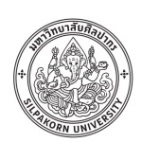 ส่วนงาน   ภาควิชา                      คณะอักษรศาสตร์  มหาวิทยาลัยศิลปากร  โทรภายใน                  .   ที่  อว 8611/-                                 วันที่                                                                         เ            เรื่อง    ยินยอมให้เสนอผลงานวิจัยงานสร้างสรรค์/ผลงานทางวิชาการเข้ารับรางวัลบุคคลเดียว                 .                             เรียน 	คณบดีคณะอักษรศาสตร์		ตามที่ข้าพเจ้า .......................................................................... ได้เป็นผู้ร่วมวิจัย/ผู้ร่วมเขียนบทความในโครงการ/บทความ  เรื่อง ..................................................................................................................ในการประชุมวิชาการ ..........................................................................................................................................เมื่อวันที่ ................................................ จัดโดย .................................................................................................ซึ่ง ผลงานวิจัย/งานสร้างสรรค์/ผลงานทางวิชาการ ดังกล่าวได้รับรางวัล............................................................ ......................................................................... นั้น		ในการนี้ ข้าพเจ้ายินยอมให้ ................................................................................................. (หัวหน้าโครงการ/ผู้ร่วมโครงการ/ผู้เขียนหลัก/ผู้ร่วมเขียน) เสนอผลงานวิจัย/งานสร้างสรรค์/ผลงานทางวิชาการ ดังกล่าว เข้ารับรางวัลแต่เพียงผู้เดียว(............................................................)(หัวหน้าโครงการ/ผู้ร่วมโครงการ/ผู้เขียนหลัก/ผู้ร่วมเขียน)(............................................................)(หัวหน้าโครงการ/ผู้ร่วมโครงการ/ผู้เขียนหลัก/ผู้ร่วมเขียน)(............................................................)(หัวหน้าโครงการ/ผู้ร่วมโครงการ/ผู้เขียนหลัก/ผู้ร่วมเขียน)ลงชื่อ ………………….……………………………………(……………………………………………………….)ผู้ขอรับเงินรางวัลวันที่ …………………………………………ลงชื่อ ………………….……………………………………(……………………………………………………….)หัวหน้าภาควิชา………………………….……..วันที่ ………………………………………….ลงชื่อ ………………….……………………………………(……………………………………………………….)หัวหน้าภาควิชา………………………….……..วันที่ …………………………………………. เรียน  คณบดี     ได้ตรวจสอบคุณสมบัติของผลงานที่ขอรับรางวัลแล้ว  ตรงตามหลักเกณฑ์ของประกาศฯ ข้อ .................................      เห็นควรให้ได้รับทุนสนับสนุนเป็นเงิน .......................... บาท ไม่ตรงตามเกณฑ์ของประกาศฯ เนื่องจาก............................      ............................................................................................(รองศาสตราจารย์ ดร.บูลย์จีรา ชิรเวทย์)รองคณบดีฝ่ายวิจัยวันที่ ………......…………… เรียน  คณบดี     ได้ตรวจสอบคุณสมบัติของผลงานที่ขอรับรางวัลแล้ว  ตรงตามหลักเกณฑ์ของประกาศฯ ข้อ .................................      เห็นควรให้ได้รับทุนสนับสนุนเป็นเงิน .......................... บาท ไม่ตรงตามเกณฑ์ของประกาศฯ เนื่องจาก............................      ............................................................................................(รองศาสตราจารย์ ดร.บูลย์จีรา ชิรเวทย์)รองคณบดีฝ่ายวิจัยวันที่ ………......…………… เรียน  คณบดี     ได้ตรวจสอบคุณสมบัติของผลงานที่ขอรับรางวัลแล้ว  ตรงตามหลักเกณฑ์ของประกาศฯ ข้อ .................................      เห็นควรให้ได้รับทุนสนับสนุนเป็นเงิน .......................... บาท ไม่ตรงตามเกณฑ์ของประกาศฯ เนื่องจาก............................      ............................................................................................(รองศาสตราจารย์ ดร.บูลย์จีรา ชิรเวทย์)รองคณบดีฝ่ายวิจัยวันที่ ………......……………   เสนอคณะกรรมการประจำคณะอักษรศาสตร์ (รองศาสตราจารย์ ดร.วรางคณา นิพัทธ์สุขกิจ)คณบดีคณะอักษรศาสตร์วันที่ ………......…………   เสนอคณะกรรมการประจำคณะอักษรศาสตร์ (รองศาสตราจารย์ ดร.วรางคณา นิพัทธ์สุขกิจ)คณบดีคณะอักษรศาสตร์วันที่ ………......…………